 Work session in break out rooms (30 minutes)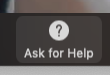 RUBRICS in 4 EASY STEPSStep 1: Pick one output or outcome to assess.Step 2: Choose a descriptive label for each level of achievement towards that outcome.  Here are some ideas to get you started:Step 3: describe levels 1-3, based on what you have actually seen.  Level 1 is the worst possible scenario you have seen or worry that could happen.  Level 3 should be the best you have seen in your organization to date.  You can organize your description as different “Aspects,” or not.  Do whatever makes sense for the output or outcome you are describing.Step 4:  describe Level 4, which is what going beyond the best you have seen would look like.  This should be aspirational.  By developing concrete descriptions, you have a way of recognizing when things need to be improved, when things are going well, and what you want to strive for.  You are also painting a realistic picture of possible outcomes.  Even if you find that you are at Level 2, at least you know it could be worse.  And you also know where you are falling short.Rubrics take time, dedication and commitment. Time spent developing a rubric increases commitment and ownership by staff.OUTPUT: NON-JUDGMENT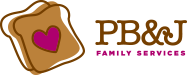 Organization:  New Day Youth and Family ServicesDesired output or outcome: Youth Develop Own Goals & Path for FutureMore than one person from an organization:Work together on a rubricDesignate a notetakerWorking with other organizations:Work on rubric individually for 20 minutesShare with group for 10 minutesWorking with other organizations:Work on rubric individually for 20 minutesShare with group for 10 minutesGet help by clicking on “Ask for Help” or leaving breakout room to join main session to talk to presenters. Get help by clicking on “Ask for Help” or leaving breakout room to join main session to talk to presenters. Level 1Level 2Level 3Level 4EmergingDevelopingAchievingExtendingNoviceApprenticeMasterExpertFailedSurvivedSucceededThrivedDormantActivatedEnergizedLeaderBeginningAcceptableAccomplishedStellarBelow standardDevelopingAt standardAbove standardNot happening at allHappening a littleHappening pretty darn goodAwesomely happeningWeakDecentStrongExemplaryWeakDevelopingAchievingExemplaryStaff Reactions- Being verbal about not wanting to be in the home -Open expressions of disgust- Being condescending to others-Telling clients or staff they are terrible-Minimum engagement-Some sympathy maybe-Makes too many excuses-Using case file to be respectful- Domestic Violence situations: No victim blaming -Open to learning-Create a safe environment where clients can be themselves and honest-Put aside preconceived notions of someone regarding personal appearance-Praise efforts and hard work-Discuss failures as part of progressExamples-“You shouldn’t have worn that today”-“You chose drugs over your kids”-“All drug users are the same”-“I don’t want to be here because you just got out of prison”-“People don’t change”-“Do you think it’s too hot/cold for that today?”-“You picked up your house some, but still needs lots to do”-“I like what you are wearing, where did you get it?”-“You look amazing! I love how it brings out your eyes”LevelsLevelsLevelsLevelsAspectsIsland (1)Trail (2) Rt. 66 (3) Yellow Brick Road (4) Goal SettingDon't understand what goals areThinking of Goals, know what a goal isEstablished Goals (not written down)Written down goals. Short & Long term Visualizing FutureDon't see a futureSee a future, but don't know difference between dream & goalLooking into future and network is establishedPath is created for future, helping others achieve theirs. Bigger networks PotentialDiscouraging PotentialYouth learn steps to achieve potential (goals)Sharing ideas with others, steps prioritizedSelf-improvement, values, broaden interest, confidence Youth ResourcesDo not have access to needed resourcesAccess to some needed resources, but not allAccess to all needed resourcesAccess to needed resources & more. Youth find resources Youth GuidanceYouth are told what to doYouth are themselves, don't have to follow othersSticking to goals, not discouragedEmpowerment, helping others achieve their goals. MentoringOrganization:Organization:Desired output or outcome:Desired output or outcome:LevelsLevelsLevelsLevelsLevelsAspectsYour label (1)Your label (1)Your label (2) Your label (3) Your label (4)